SOLICITUD DE ORGANIZACIÓN Y/O ASESORAMIENTO DE EVENTOS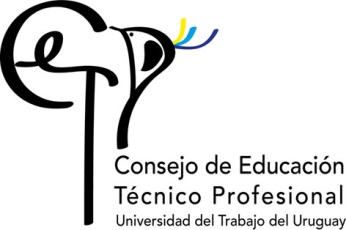 FECHA:     /      /       DATOS DEL SOLICITANTEDATOS DEL SOLICITANTEDATOS DEL SOLICITANTEDATOS DEL SOLICITANTEDATOS DEL SOLICITANTEDATOS DEL SOLICITANTEDATOS DEL SOLICITANTEDATOS DEL SOLICITANTEUNIDAD O INSTITUCIÓN:UNIDAD O INSTITUCIÓN:UNIDAD O INSTITUCIÓN:REFERENTE:REFERENTE:TELÉFONO:CELULAR:FAX:CORREO ELECTRÓNICO:CORREO ELECTRÓNICO:CORREO ELECTRÓNICO:DATOS DEL EVENTODATOS DEL EVENTODATOS DEL EVENTODATOS DEL EVENTODATOS DEL EVENTODATOS DEL EVENTODATOS DEL EVENTOACTIVIDAD A REALIZAR:ACTIVIDAD A REALIZAR:ACTIVIDAD A REALIZAR:LUGAR:FECHA:    /      /          /      /          /      /          /      /      HORA:DESDE                HASTA            REQUERIMIENTOS TÉCNICOS:REQUERIMIENTOS TÉCNICOS:REQUERIMIENTOS TÉCNICOS:REQUERIMIENTOS TÉCNICOS:OBSERVACIONES:OBSERVACIONES:Firma del referenteAclaración de firma